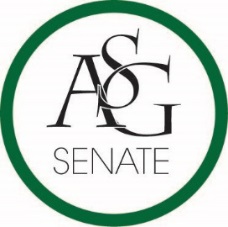 Senate AgendaFebruary 21st , 2017Willard J. Walker Hall Room 427, 6:00 PMCall to OrderRoll Call40 here7 proxies 3 absentApproval of the MinutesMinutes are approved after the addition of the full letter read by Clay Smith is addedSpecial OrdersReports (5 minutes each)Special ReportsAdvisor, Michael McAllisterNext Tuesday, Wednesday, and Thursday are the debates for the executive running mates. The doors open at 6pm with the first question asked at 6:30A question forum for these debates will be sent out tomorrowIf you are running for senate you cannot serve on an executive campaign staffGraduate Assistants, Katherine Selman and Katie MartensNo reportPresident, Connor FlocksReiterate what Michael said about the question forumSenior walk campaign will be kicking off next week to raise fundsRespond to an email you’ll be getting soon from Matt Hansen about a student poll being sent out later in the semesterASG, SAAC and Sigma Nu are kicking off our campaign for the paper safety awareness the week after spring breakThe graduate student voice is not equally represented on this campus; this I do believe but I am against ASG JB 4 because I do not believe separating out two organizations is not the right choice to make. We are trying to make some tangible impacts to give them equal representation and you will hear about it later tonight. If you have any questions, please come talk to me about it.Vice-President, Maggie BentonSubmit your faculty appreciation nomination. They are due march 13th at noonI want to reiterate Connor on the ASG senior walk initiative. Please help spread the word these next two weeks and use your resources to push these initiatives.Treasurer, Shelby CormackNo reportSecretary, Jase RapertNo reportChief Justice, Cory EnglishNo reportGSC Speaker, Scout JohnsonNo reportCabinet ReportsChief of Staff, Taylor FarrIf you are working on any legislation that deals with Chartwells or the Old Main Oath, please come talk to meIf you want to join in on a cabinet meeting these next few weeks we have some awesome speakers coming soon. Please email me first We are doing an overhaul and rebrand on Safe Ride and an awesome company called BLK Box is helping us and we are having a meeting next week if you have any new ideas you would like to share.Director of Campus Life, Andrew CounceMaggie Benton and I have been working on updating a committee list and I hope you will pass these pretty soon.FLF Coordinator, Kyle WardNo reportChair of the Senate, Will WatkinsPlease use the template when writing legislation. If you don’t have it please email it to me and I will send it to you.Appointments, Nominations, and ElectionsApproval of committee positionsPublic Comment (3 at 2 minutes each)Old BusinessNew BusinessASG Joint Resolution No. 8- Campus Sexual Violence Survey ActAuthor(s): GSC Representative Samantha Baker, ASG Representative Sarah Kueter, GSC President Scout JohnsonSponsor(s): GSC Representative Johnathan Blanchard, GSC Vice Speaker Arley Ward, GSC Secretary Garrett Jeter, GSC Marketing and External Affairs Co-Director Rachel GernerMultiple spelling/grammar amendments – all approved by acclimationPassed by acclimationASG Senate Bill No. 7- Clearstream Waste Disposal Receptacle Funding BillAuthor(s): Senator Colman Betler, Senator Scott SimsSponsor(s): Senator Aaron Smiley, Senator Andrew Wright, Senator Hannah White, Senator Jacob Boone, Senator Luke Humphrey, Senator Trevor VillinesASG Joint Resolution No. 6- Resolution to Promote Awareness of Veteran’s Educational Issues Authors: ASG Director of Veterans Affairs Triston Cross, ASG Senator Clay Smith, GSC Representative Garrett Jeter ASG Senate Resolution No. 12 – Lot 17 lighting Author(s): Senator Christine Carroll & Senator JP GairhanAs more students are taking more night classes this becomes more and more relevant and this is a small start to improving lighting on campusWe met with Tristan Locke and Andrew Counce and talked about sending out a survey to see where students see a need for better lighting Hopefully this will improve campus safety This is the parking lot on campus that has the most crime and so we believe this will make a differenceASG Joint Bill No. 5 – The Equal Representation Act of 2017Author(s): ASG President Connor Flocks, ASG Vice President Maggie Benton, ASG Treasurer Shelby Cormack, ASG Secretary Jase Rapert, ASG Chief of Staff Taylor Farr, Senator Spencer Bone, Senator Trevor Villines, Senator Clay SmithTo change our constitution a 2/3 vote has to be approved in ASG Senate and GSC and approval of the president but this bill has to pass tonight to go to referendum to be included in the ASG general election in two weeksWe have been meeting with the GSC to try and work this out and this bill was written todayWe are proposing to change things to literal 50/50 power meaning that the proposed Joint resolution would have to pass by a 2/3 majority or simple majority (depending on the bill) in BOTH houses instead of some combination of the two.This isn’t changing anything for us necessarily it is just giving GSC equal representation is ASGSenator Betler – I believe this bill makes the ASG constitution more cohesive and I support this and I believe the rest of senate should as wellSenator Allen – I think this is such a difference in the bill we have last week but I believe this is an awesome step in the right directionApproved by unanimous acclimationAnnouncements  Adjournment